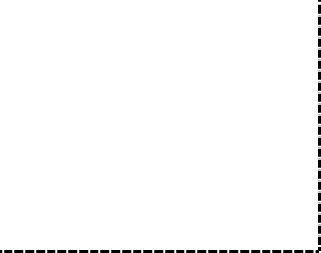 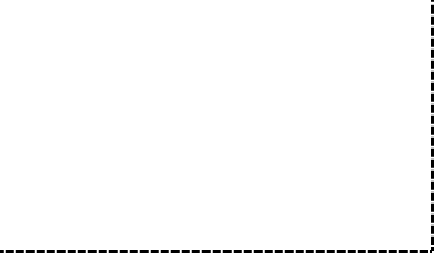 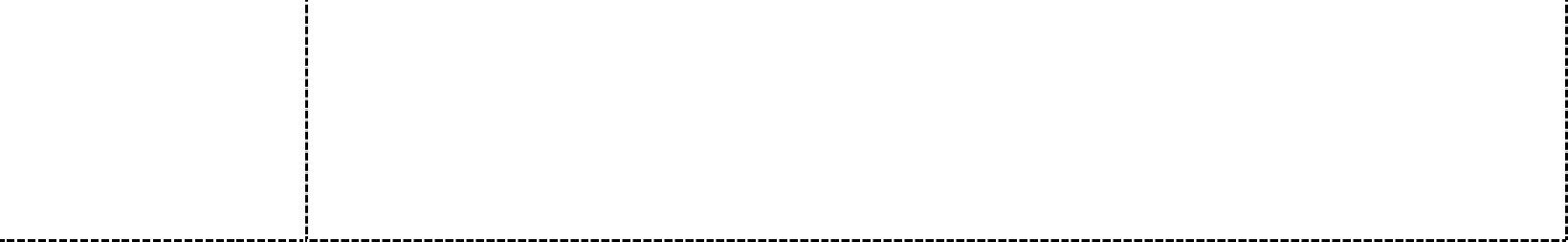 SEMANA DEL 23 AL 27 DE NOVIEMBRE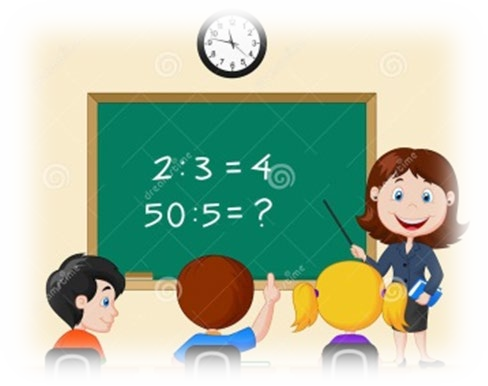 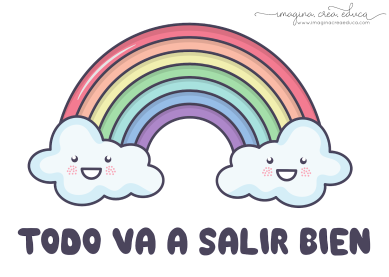 PLAN DE TRABAJOESCUELA PRIMARIA:  	TERCER GRADO MAESTRO (A) :  	NOTA: si aún no tienes los libros de textos, soló realiza las actividades del cuaderno.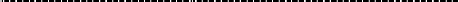 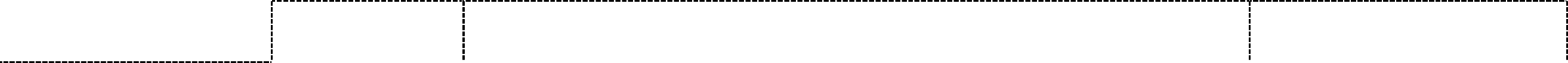 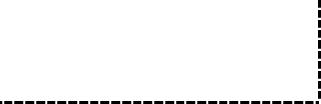 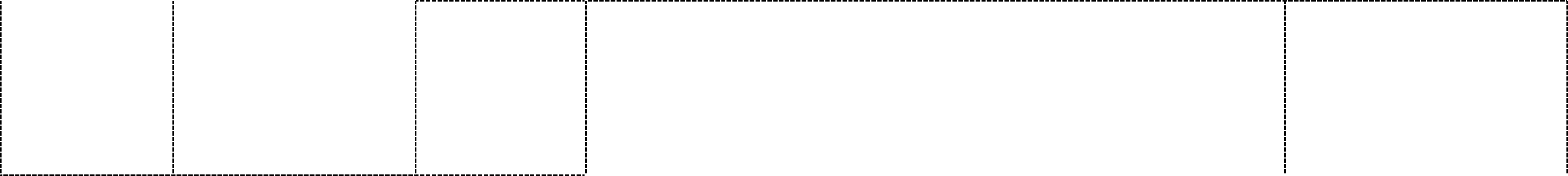 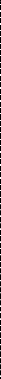 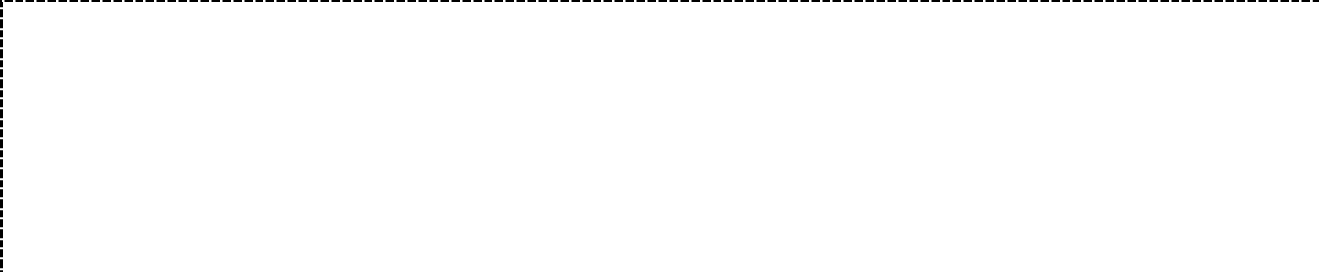 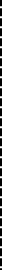 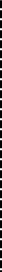 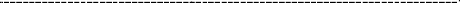 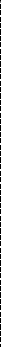 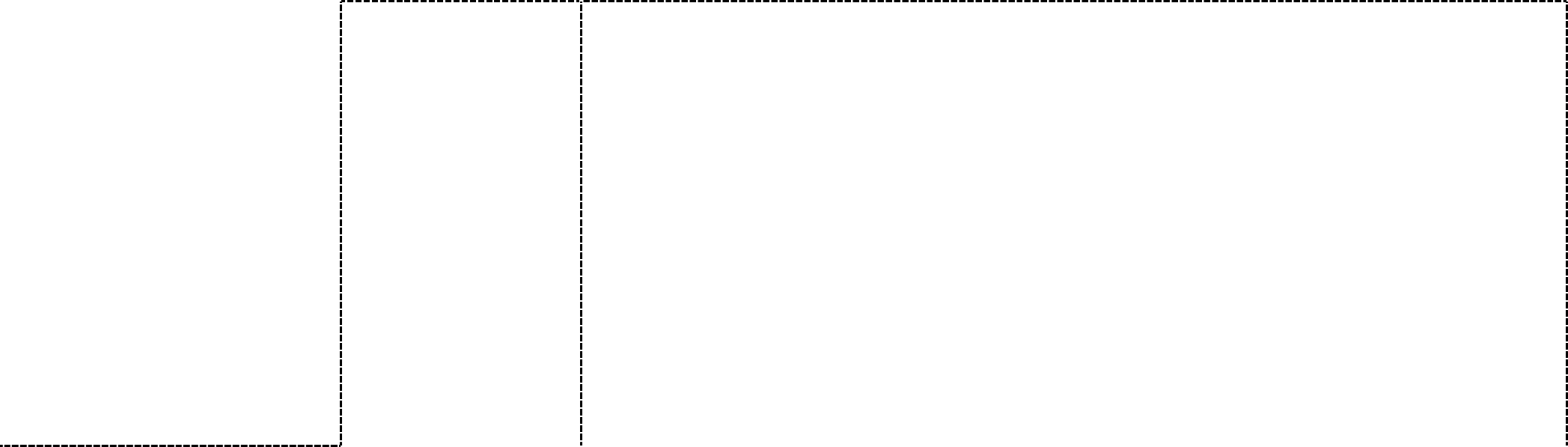 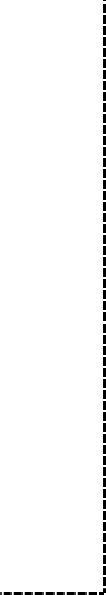 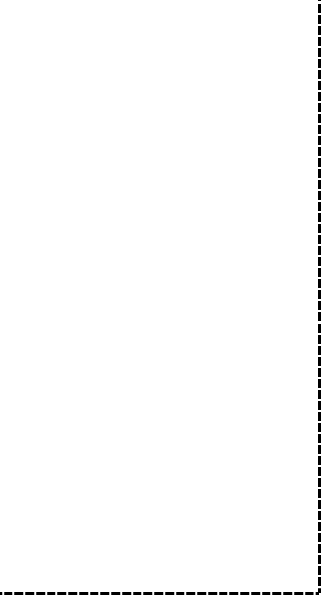 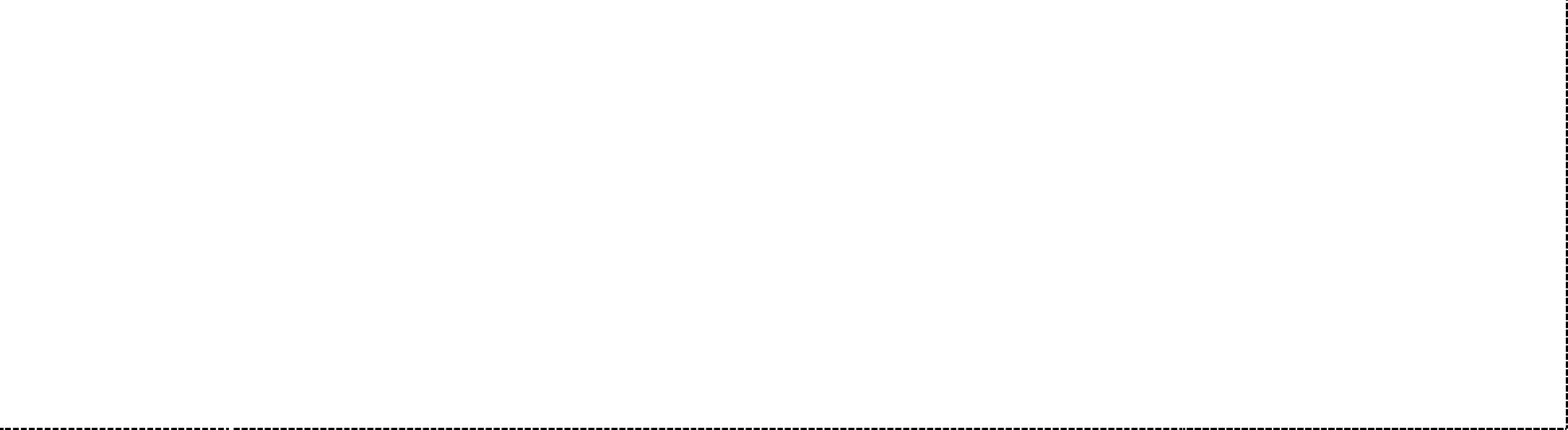 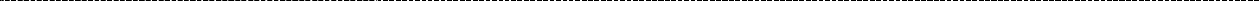 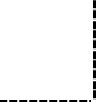 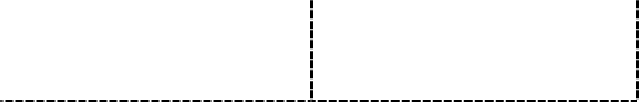 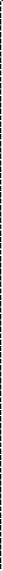 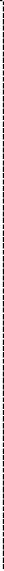 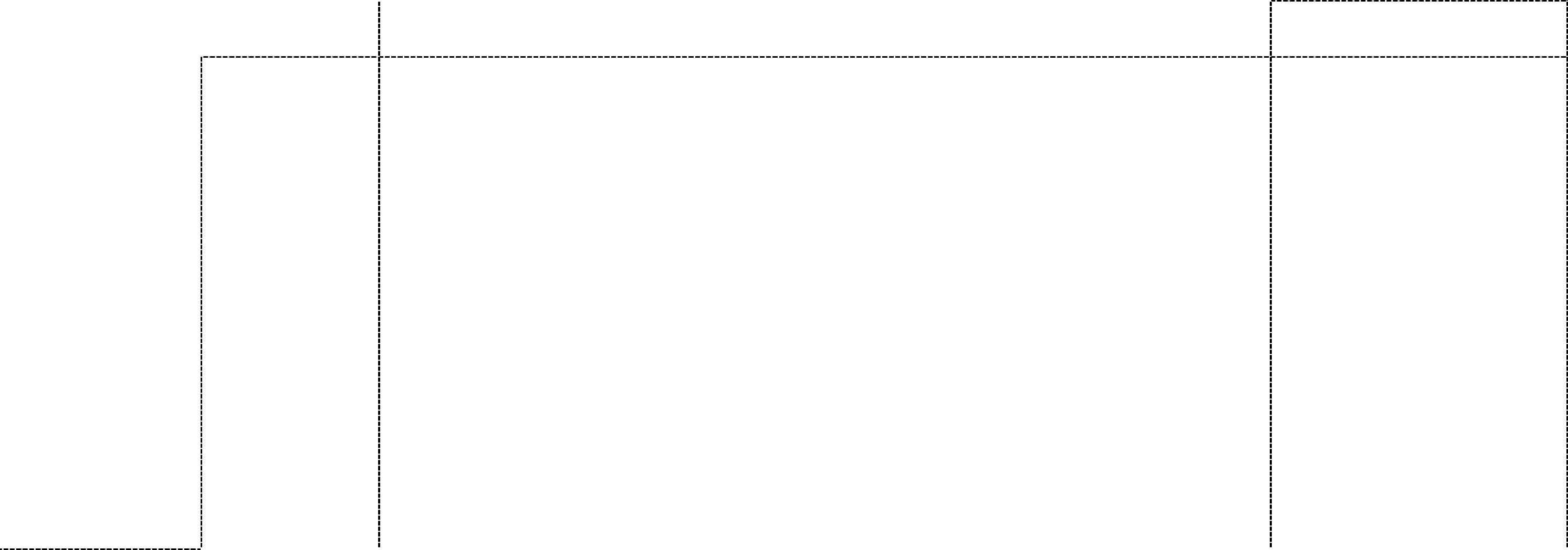 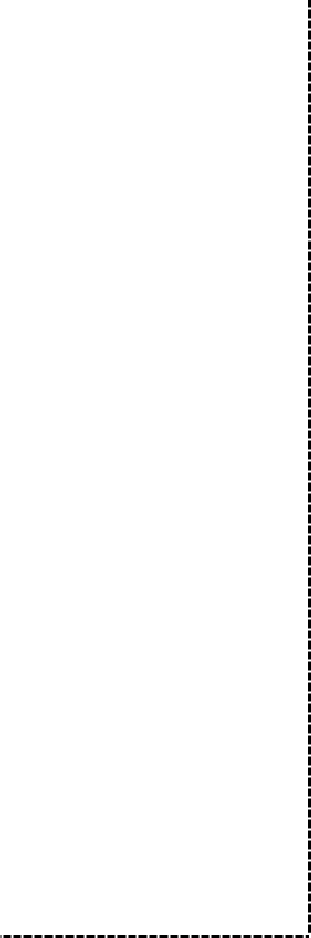 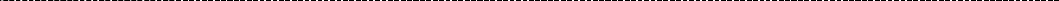 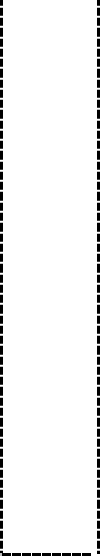 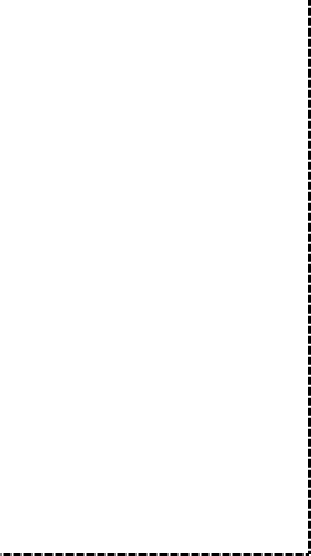 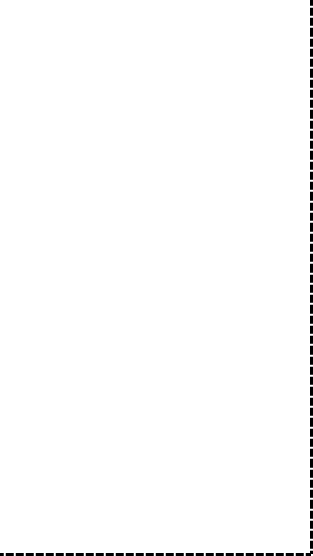 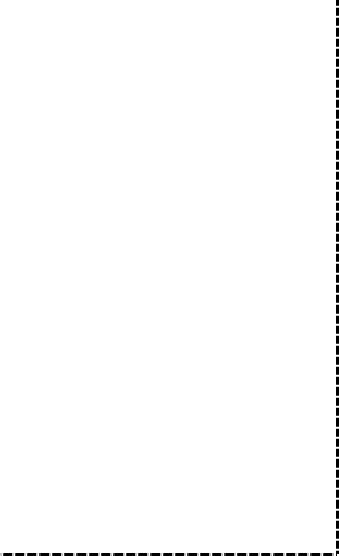 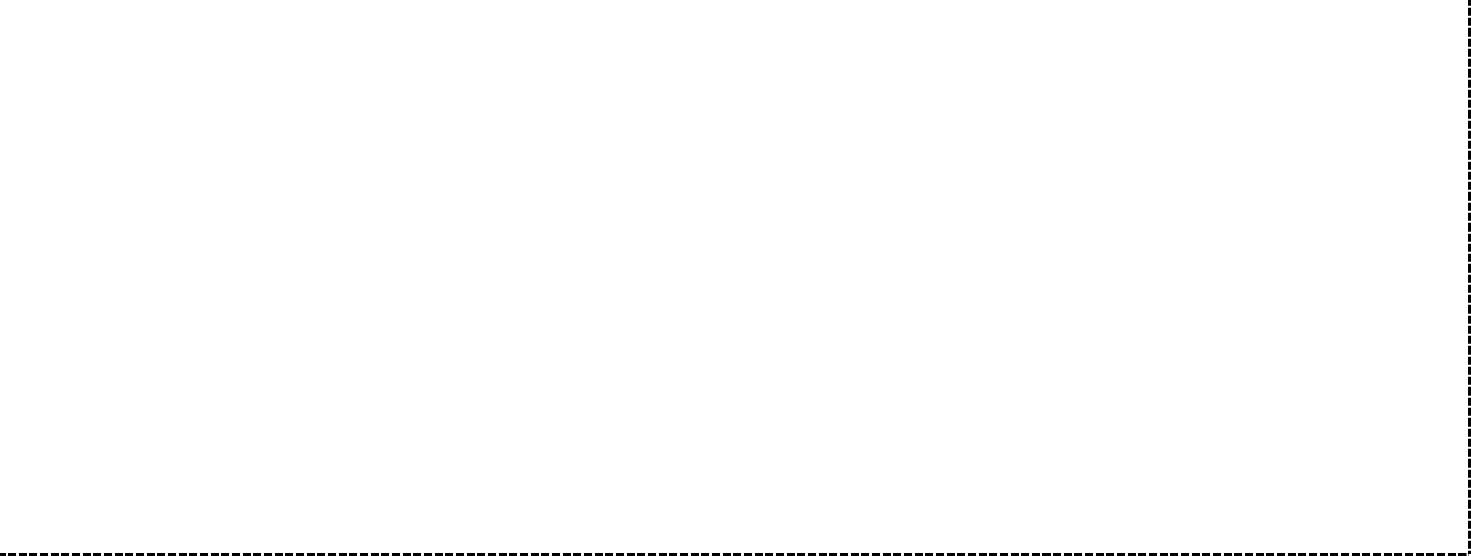 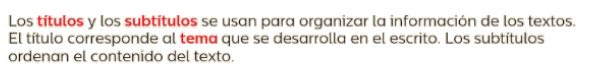 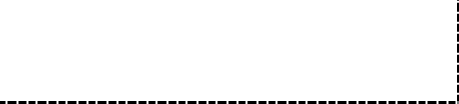 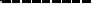 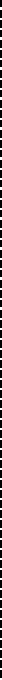 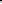 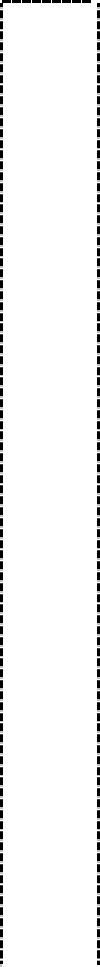 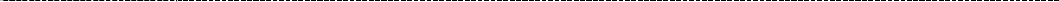 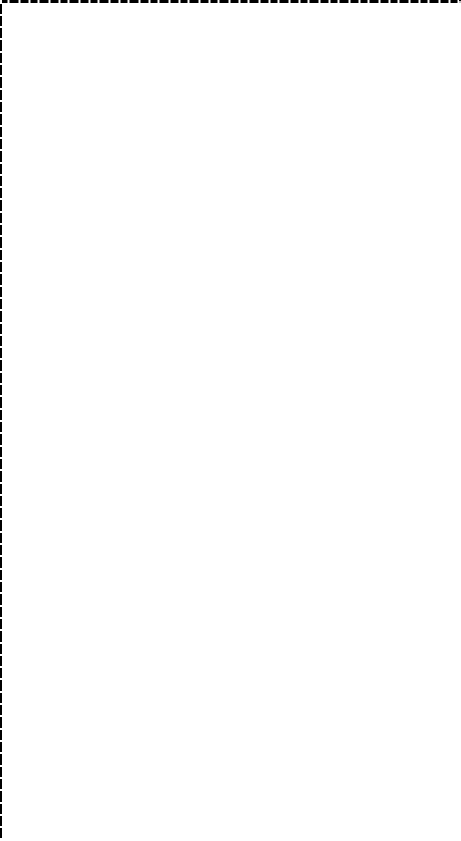 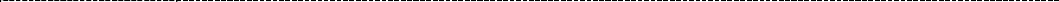 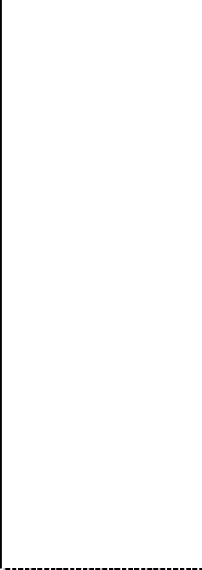 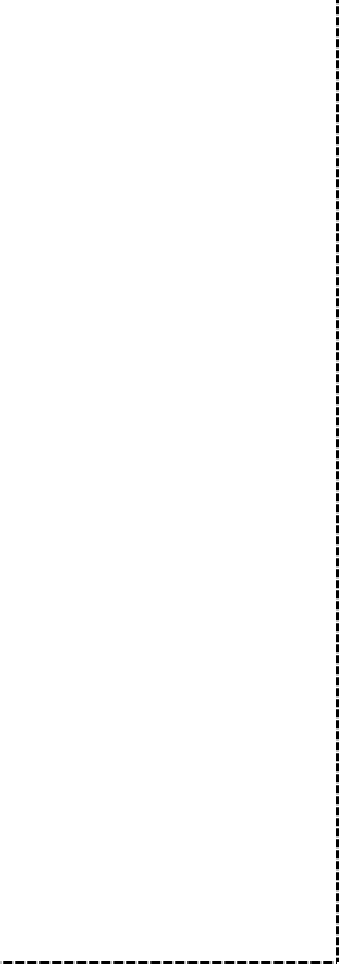 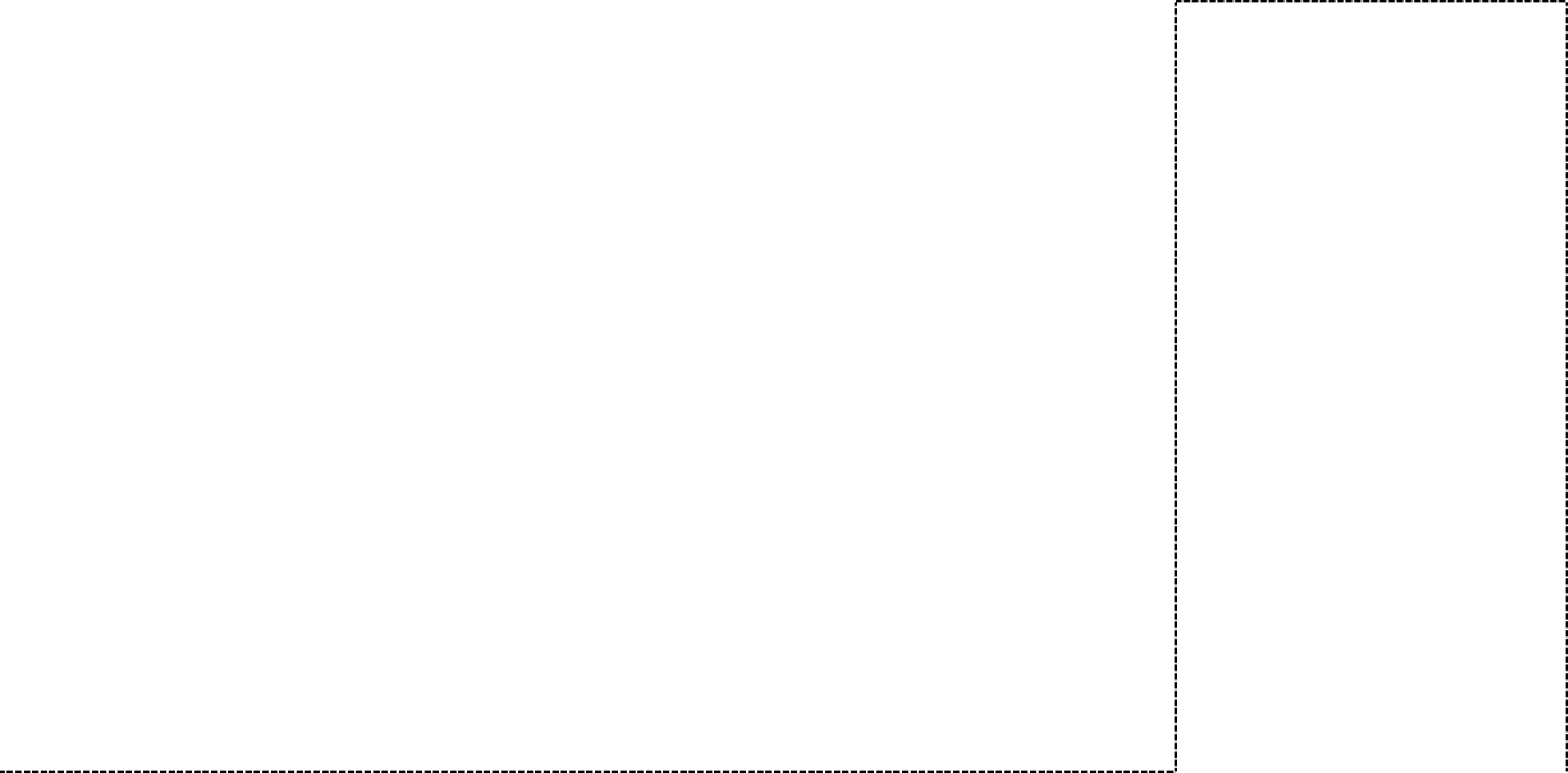 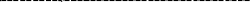 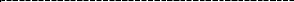 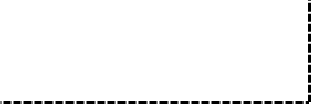 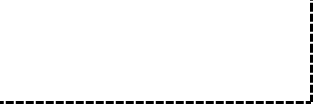 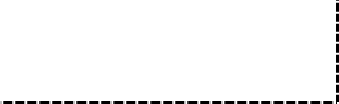 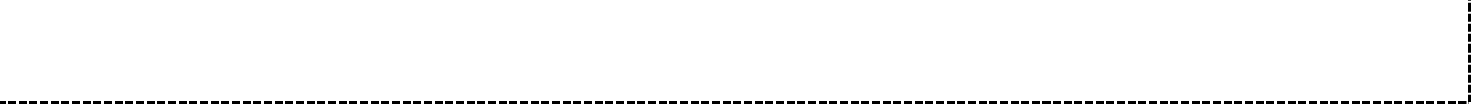 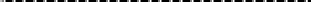 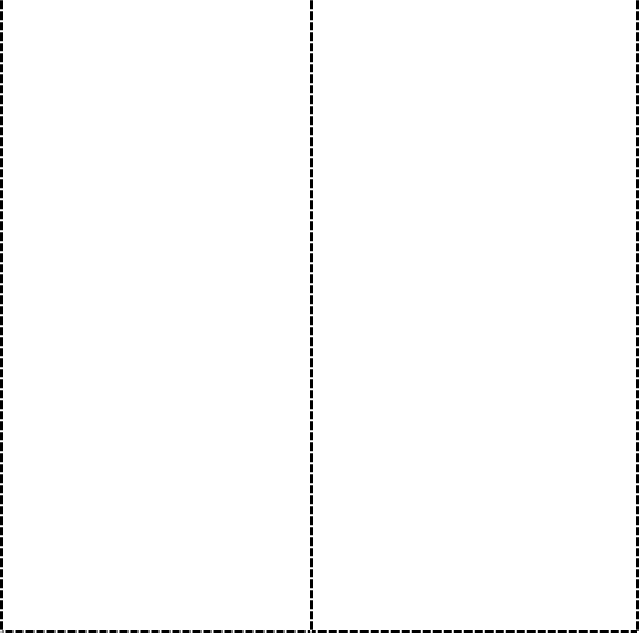 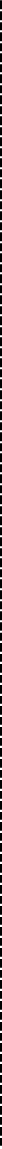 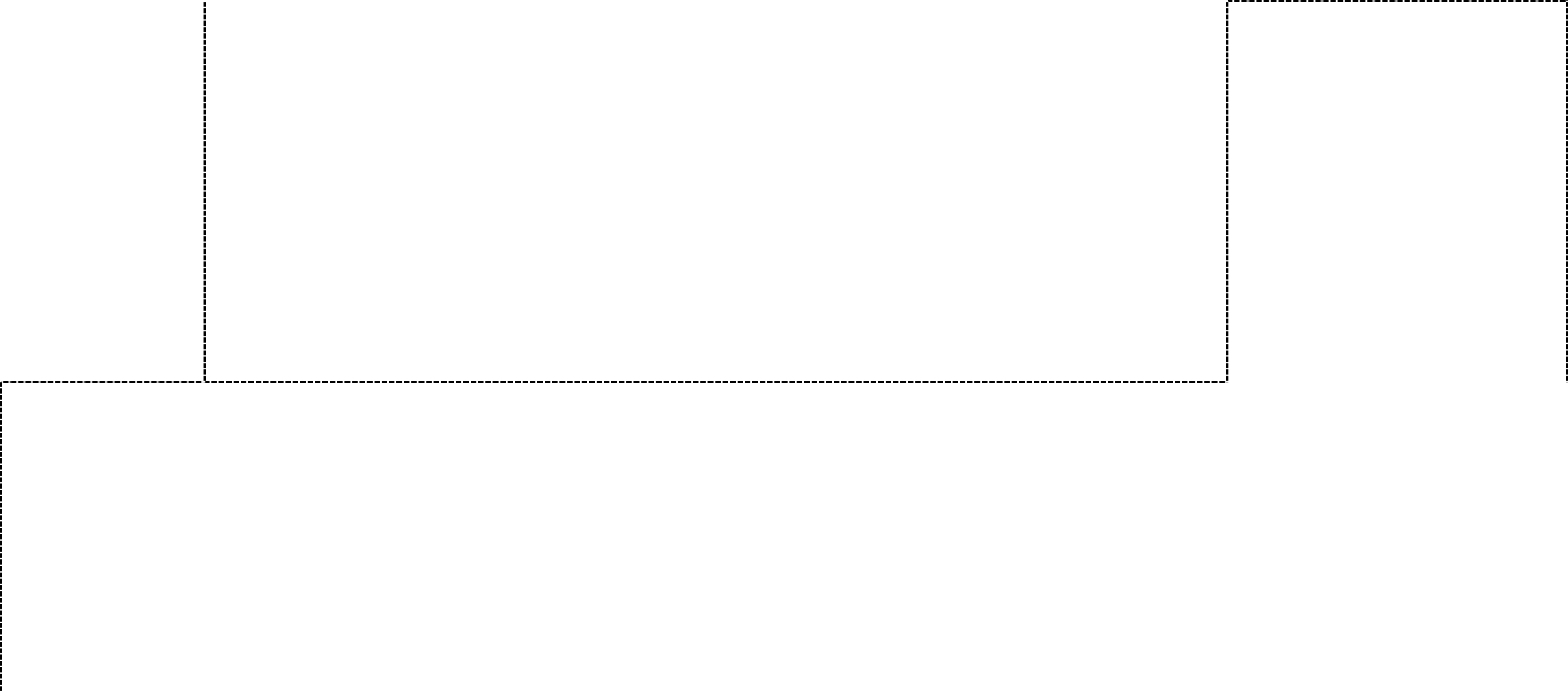 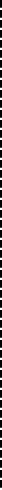 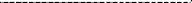 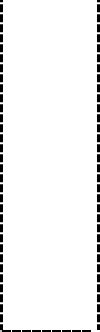 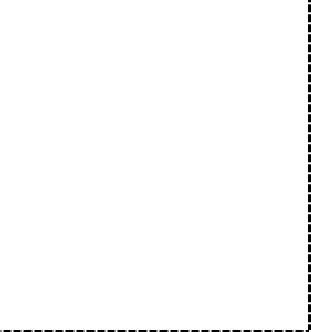 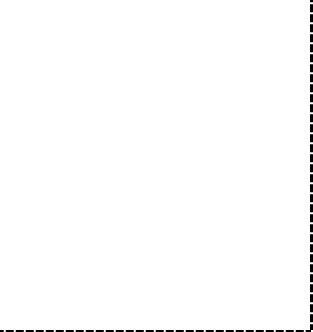 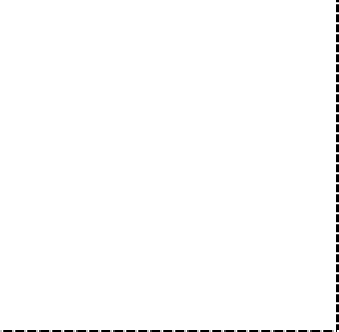 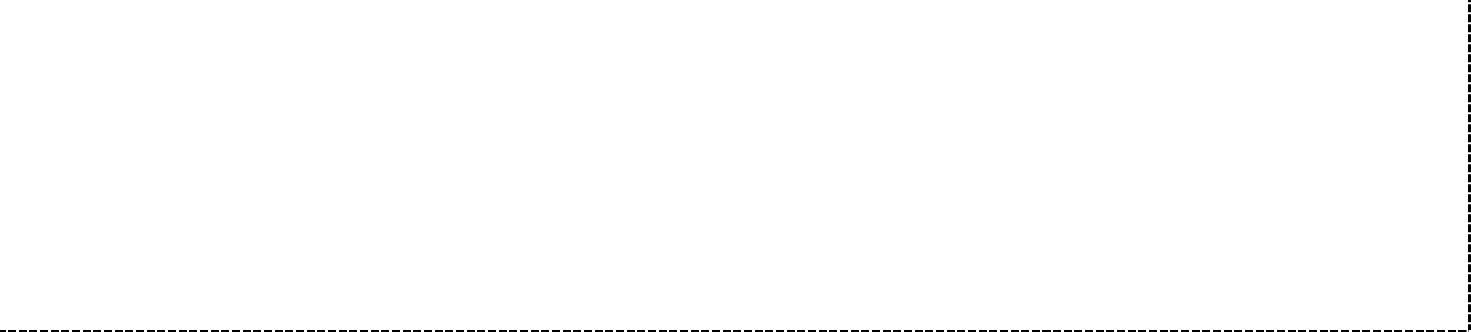 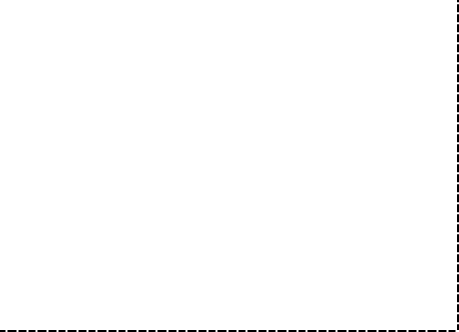 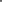 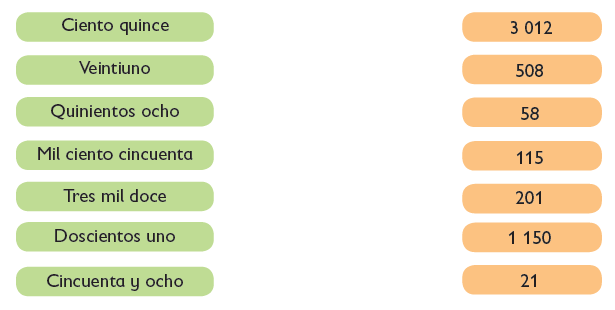 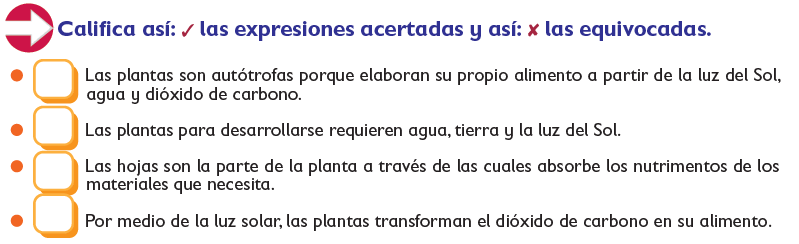 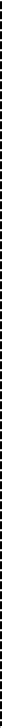 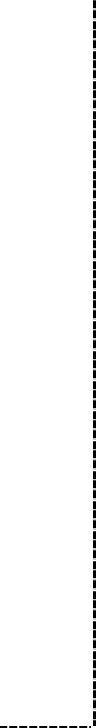 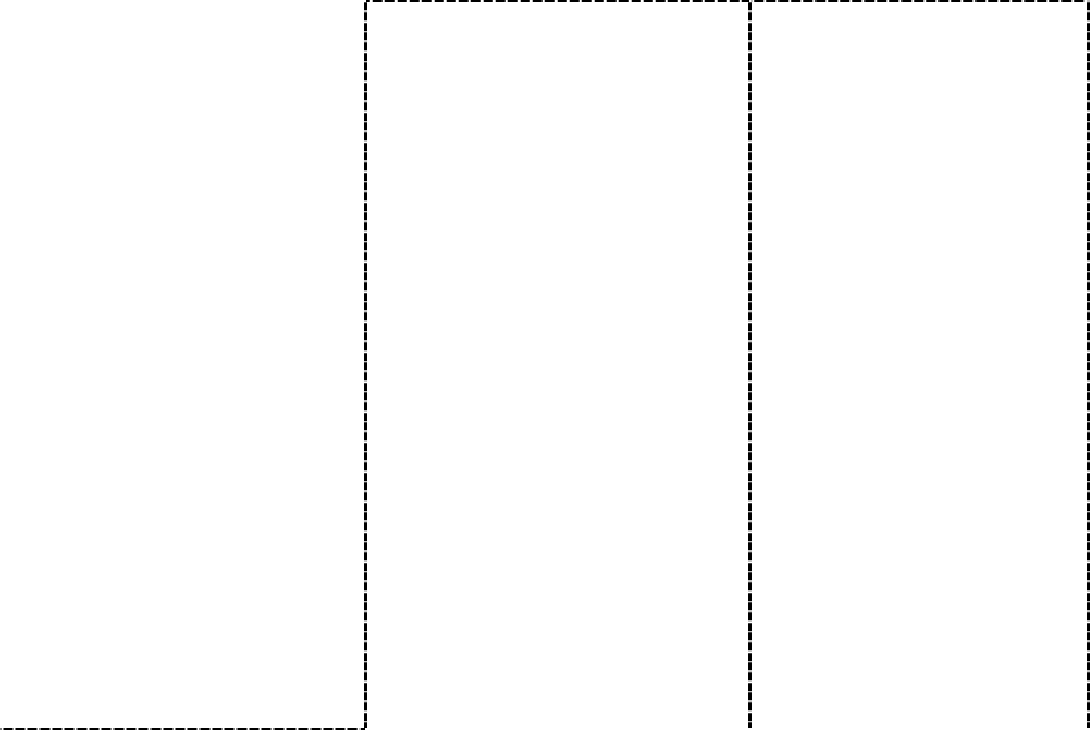 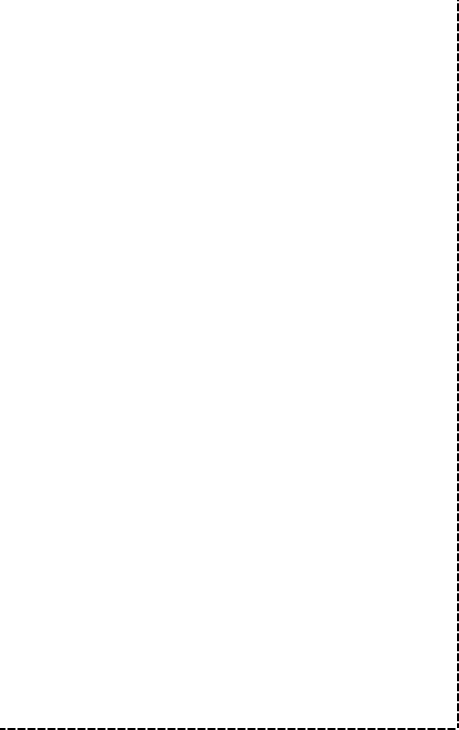 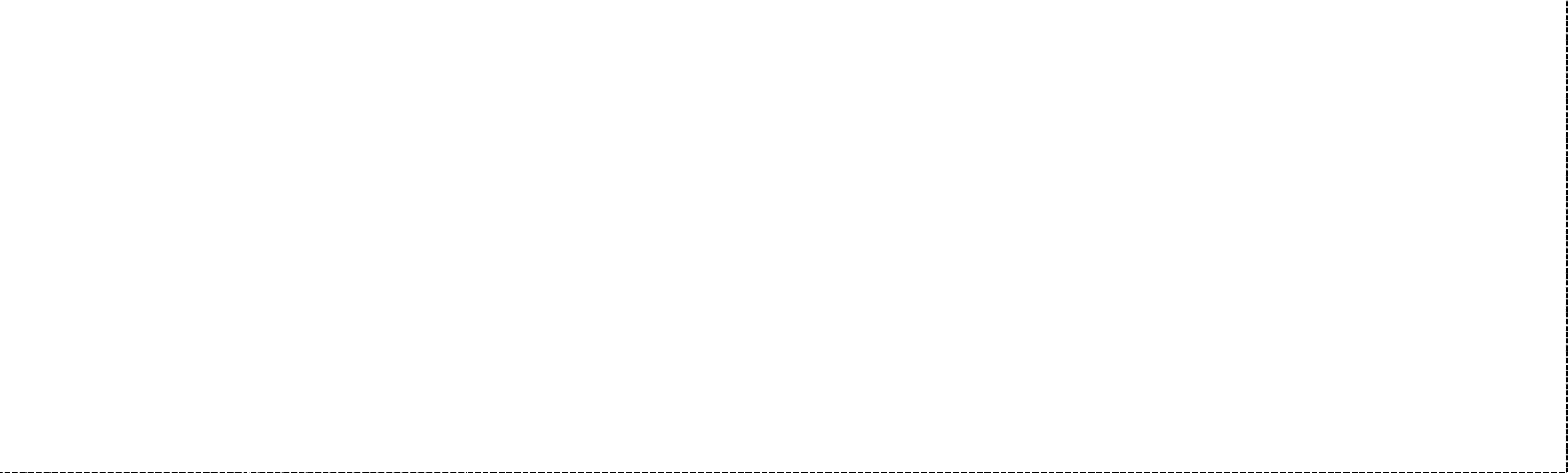 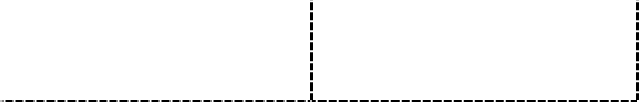 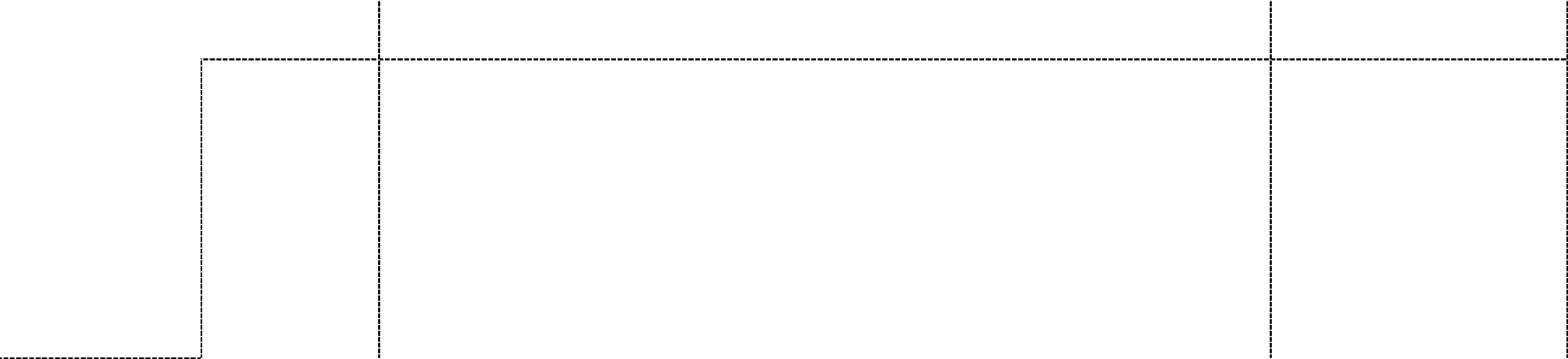 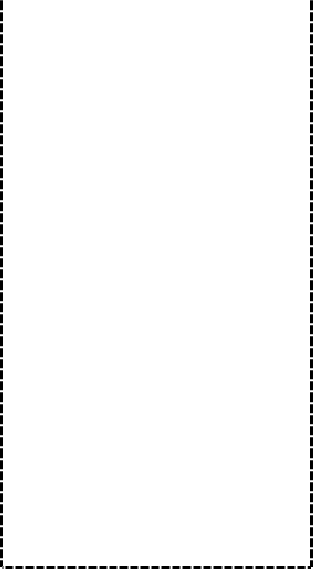 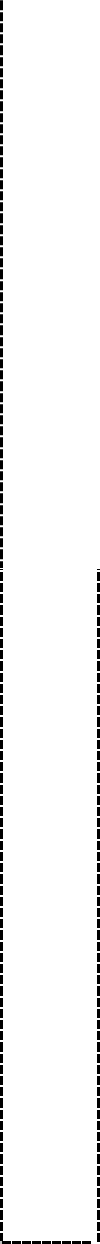 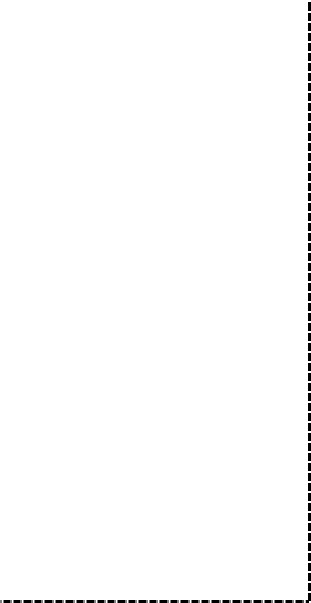 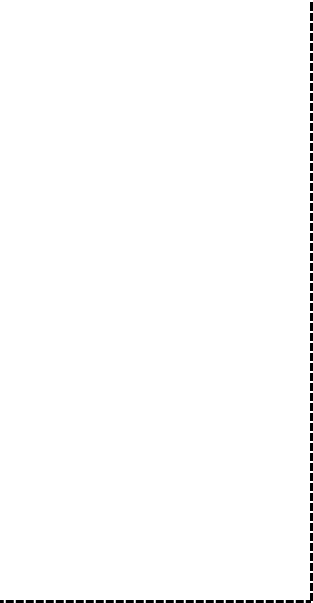 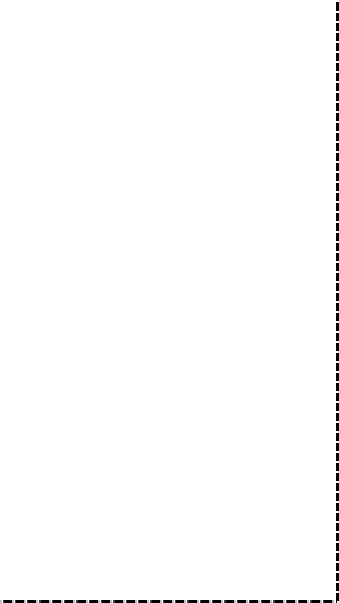 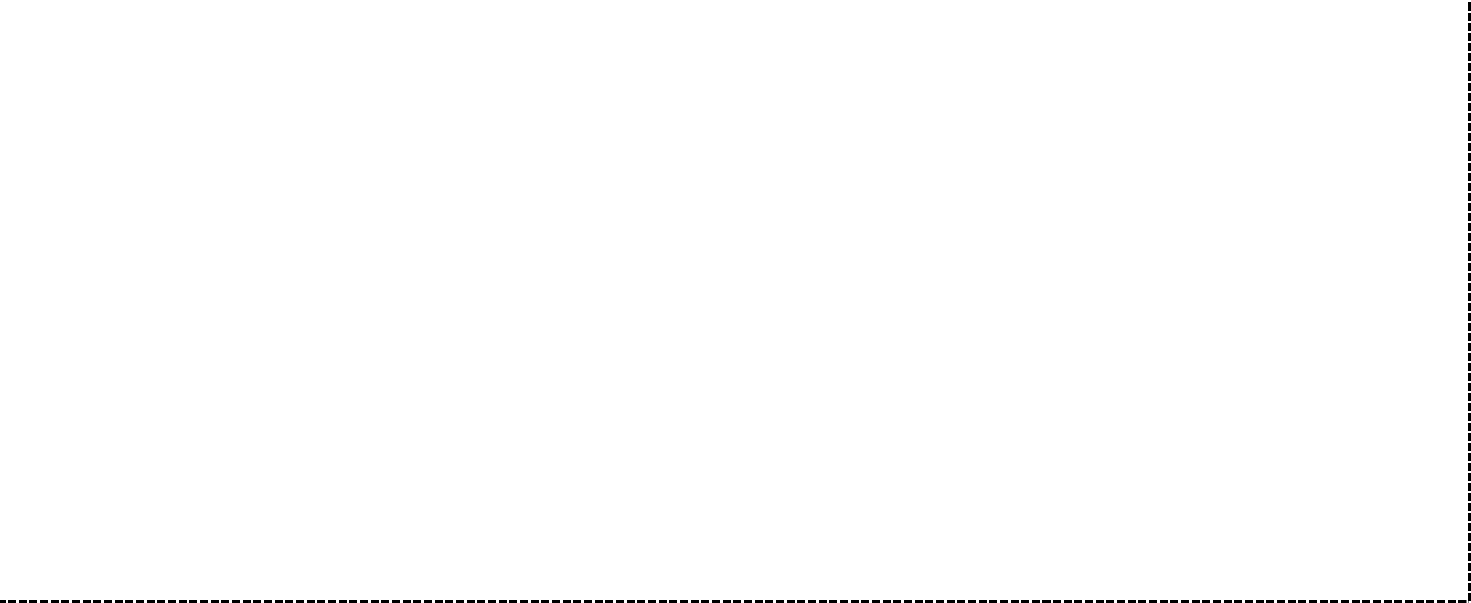 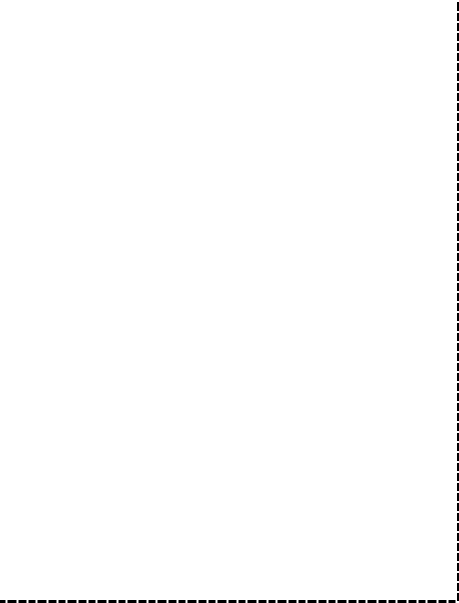 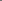 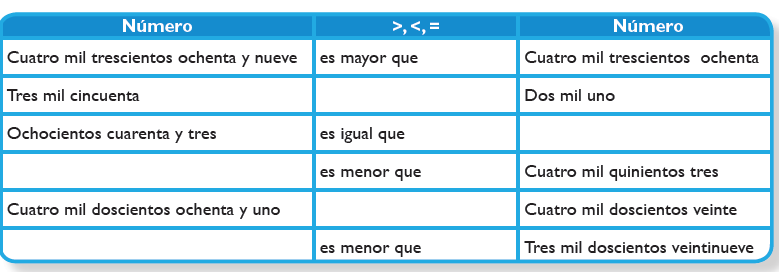 MatemáticasEducación socioemocionalRelación de la escritura de los números con cifras y su nombre, a través de su descomposición aditiva.Identifica que con base al esfuerzo puede lograr algo que se propone.Colabora en¡A formar números!Con esfuerzo, los retos puedo superarCuidando miCompleta el siguiente ejercicio en tu cuaderno.Resuelve la página 44 y 45 de tu libro de matemáticas.Escribe una meta que tienes a largo plazo, después escribe que harás para lograrla. Recuerda que todo lo que te propongas lo puedes lograr.SEGUIMIENTO Y ETROALIMENTACIÓNEnvía evidencias de tus trabajos al whatsApp de tu maestro (a), tienes hasta las 9:00 p.m de cada día.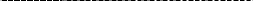 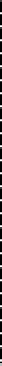 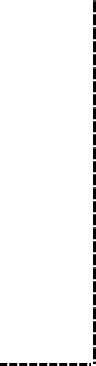 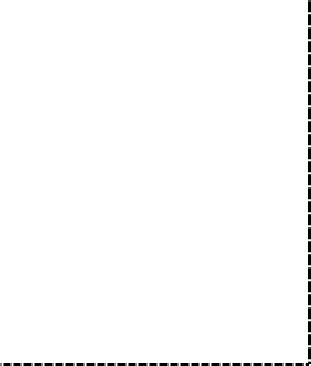 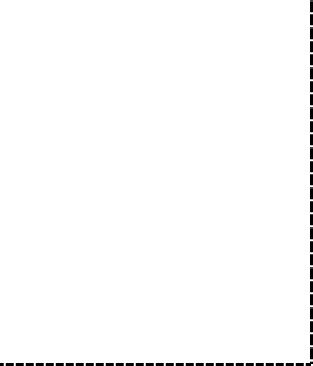 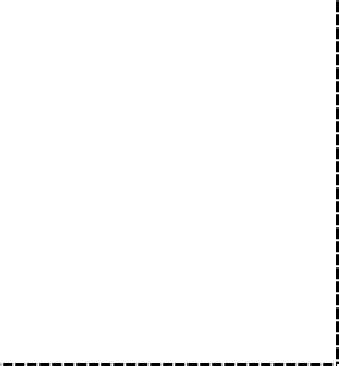 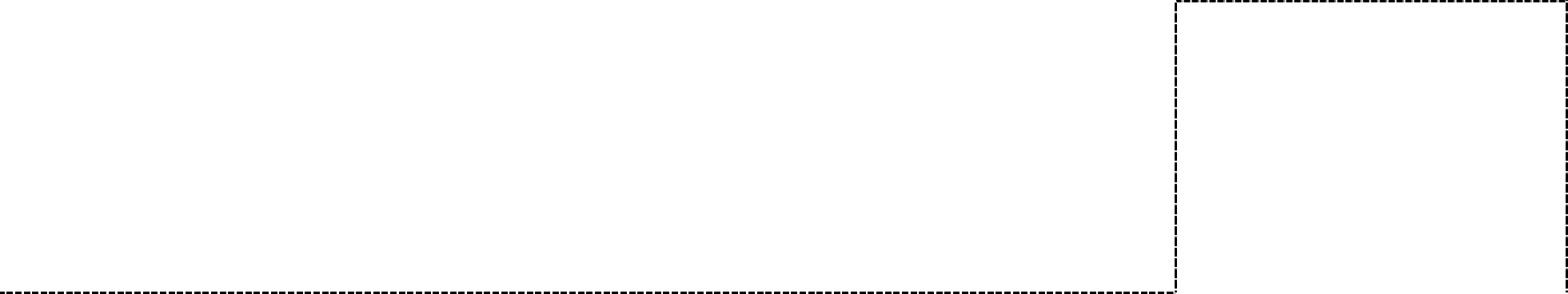 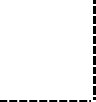 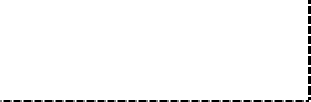 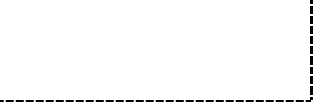 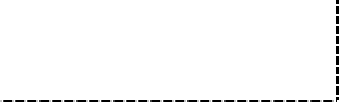 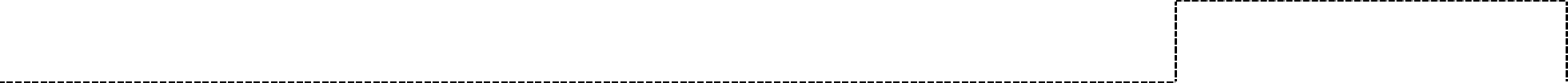 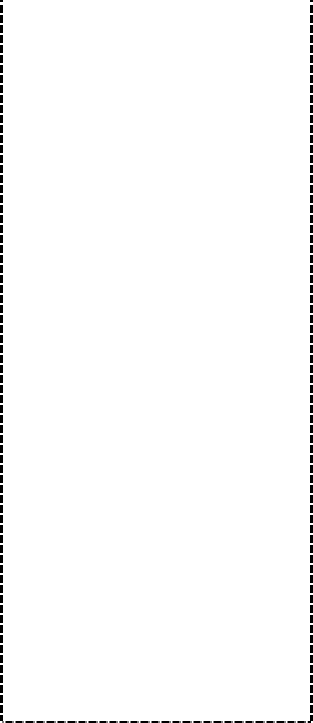 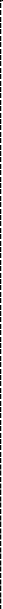 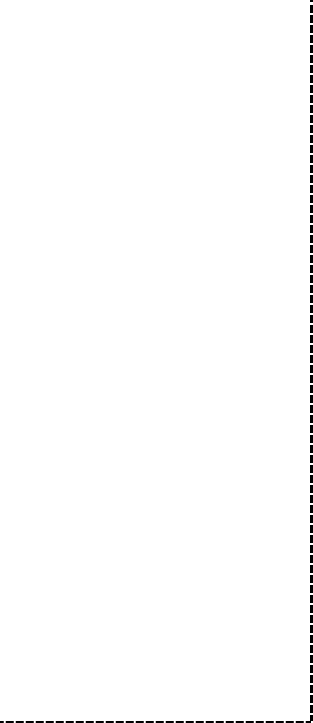 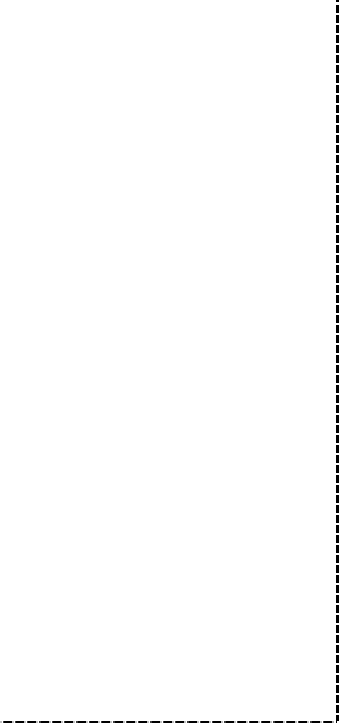 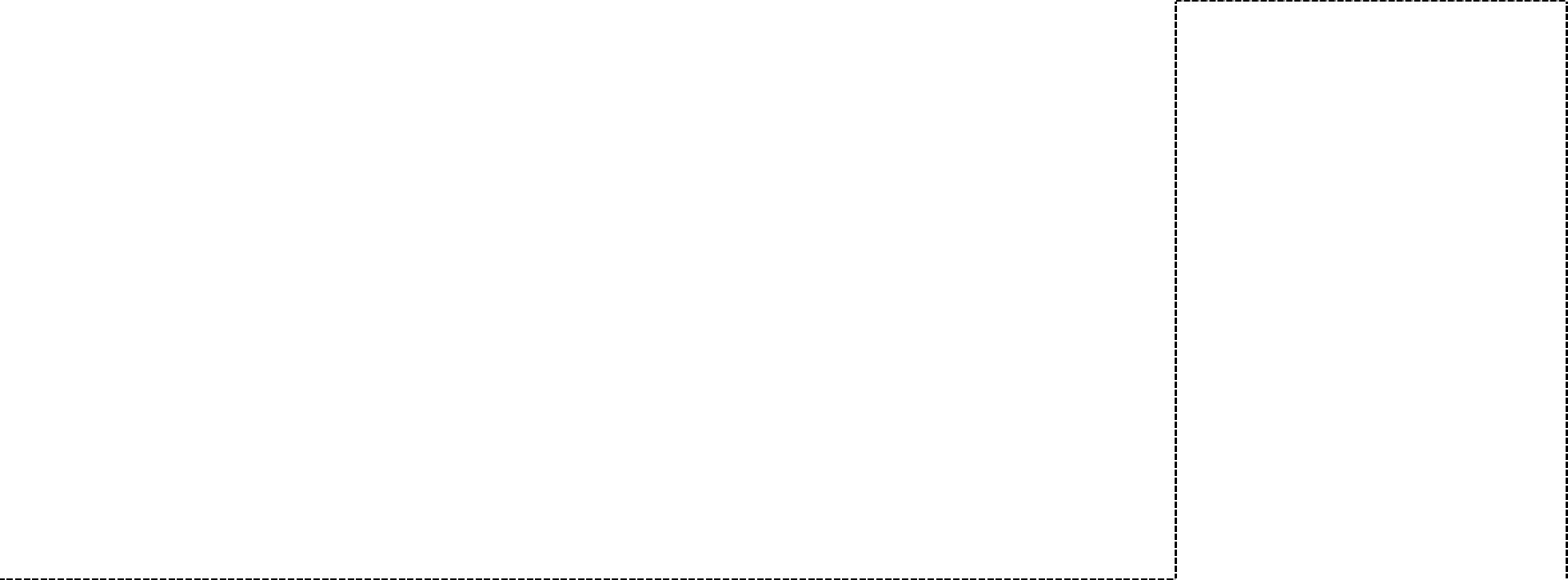 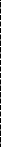 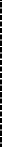 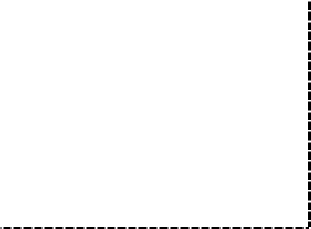 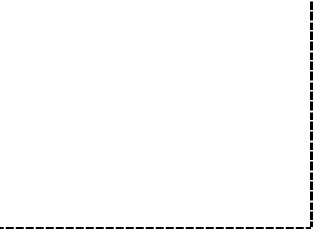 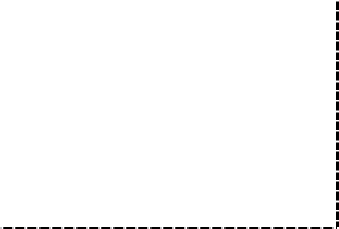 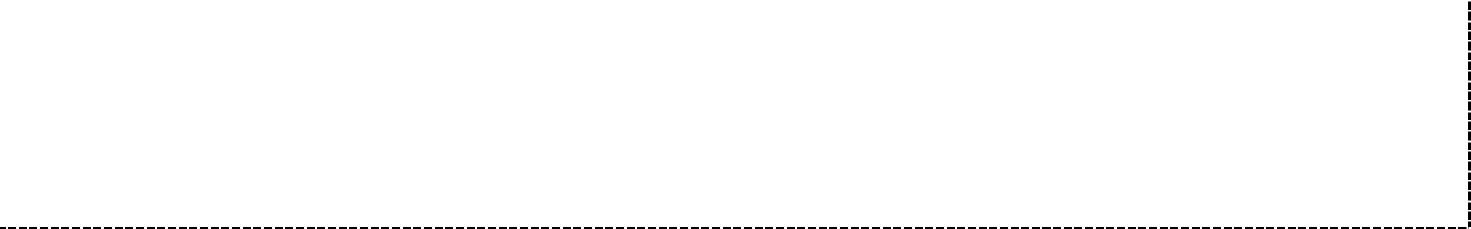 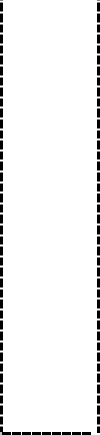 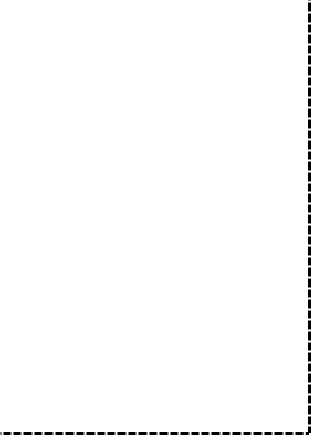 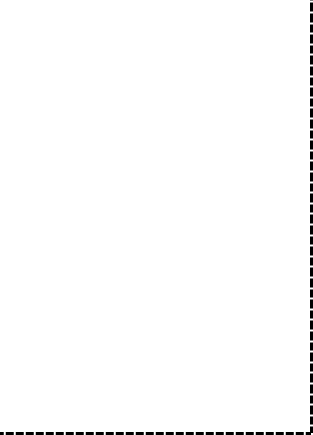 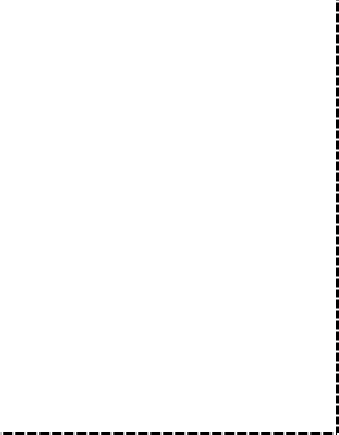 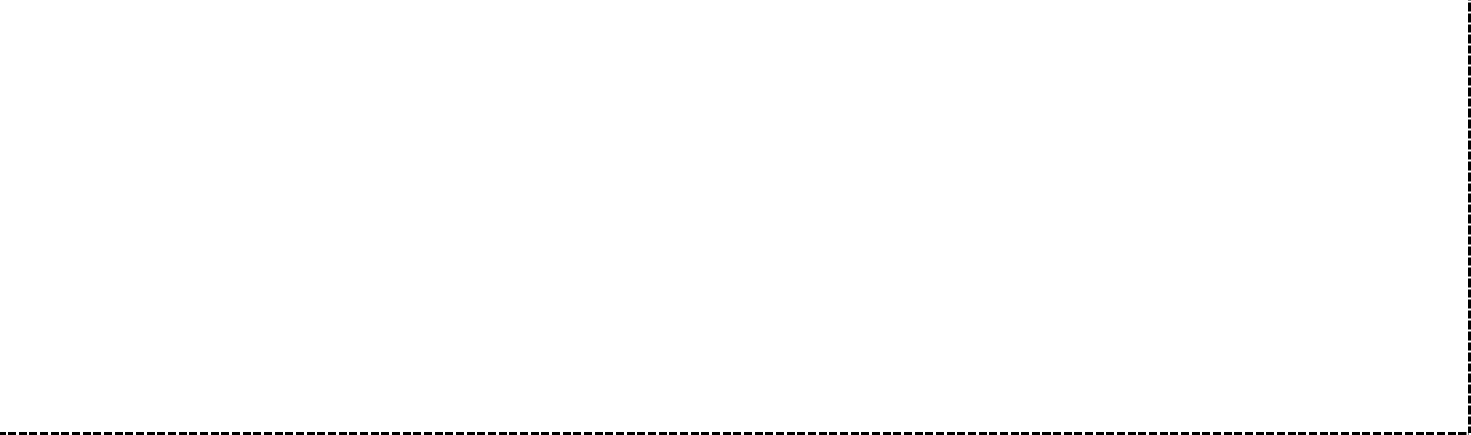 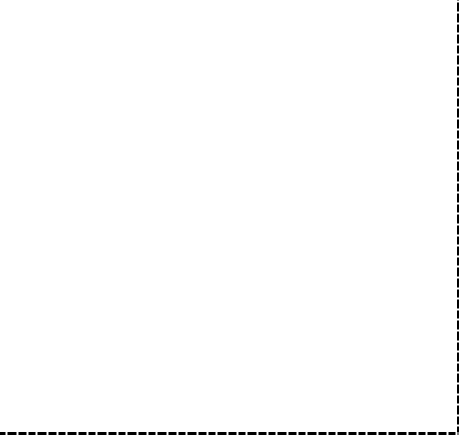 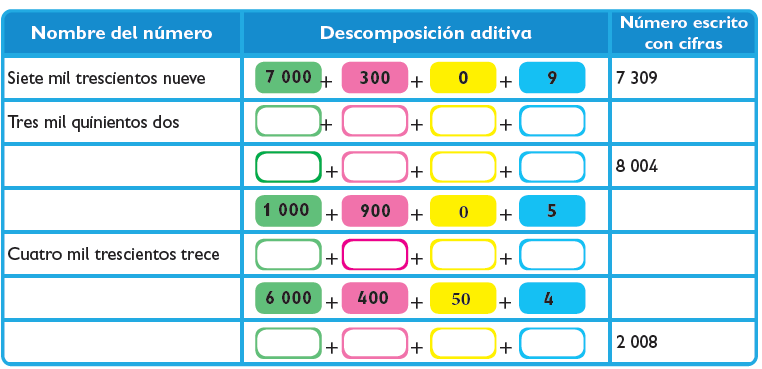 NOTA: no olvides ponerle la fecha a cada trabajo y tú nombre en la parte de arriba.Vida Saludableacciones de higiene y limpieza en casa, escuela y comunidad para propiciar el bienestar común.comunidad	¿Qué puedes hacer para cuidar tu comunidad?Piensa que puedes hacer para mejorar tu comunidad y escríbelas en tu cuaderno.NOTA: es importante que veas las clases por la televisión diariamente para poder realizar tus actividades.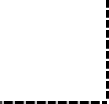 ASIGNATURAAPRENDIZAJEESPERADOPROGRAMADE TVACTIVIDADESSEGUIMIENTO YRETROALIMENTACIÓNEducación SocioemocionalIdentifica grupos de personas que han sido susceptibles de discriminación y maltrato y analiza las consecuencias de estehecho.Pongamos solución a la discriminaciónEscribe una situación donde se haya presentado un caso de discriminación o maltrato, y escribe qué harías tu para que no vuelva a ocurrir.Envía evidencias de tus trabajos al whatsApp de tu maestro (a), tienes hasta las 9:00 p.m de cada día.NOTA: no olvides ponerle la fecha a cada trabajo y tú nombre en la parte dearriba.Ciencias NaturalesIdentifica distintas formas de nutrición de plantas y animales y su relación con el medio natural.Seres vivos por doquierInvestiga y responde las siguientes preguntas en tu cuaderno.¿Qué son los organismos autótrofos?¿Qué son las plantas heterótrofos?¿Qué son las estomas en las plantas?Lee y analiza la página 44 y 45 de tu libro de ciencias.Envía evidencias de tus trabajos al whatsApp de tu maestro (a), tienes hasta las 9:00 p.m de cada día.NOTA: no olvides ponerle la fecha a cada trabajo y tú nombre en la parte dearriba.LUNESIdentifica distintas formas de nutrición de plantas y animales y su relación con el medio natural.Investiga y responde las siguientes preguntas en tu cuaderno.¿Qué son los organismos autótrofos?¿Qué son las plantas heterótrofos?¿Qué son las estomas en las plantas?Lee y analiza la página 44 y 45 de tu libro de ciencias.LUNESLengua maternaConoce la función y las características gráficas de los folletos y los emplea como medio para informar a otros.Las características de los folletos informativosLengua maternaConoce la función y las características gráficas de los folletos y los emplea como medio para informar a otros.Las características de los folletos informativosRealiza el siguiente ejercicio en tu cuaderno.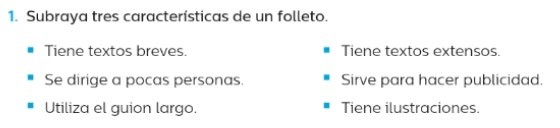 Analiza la pagina 40, 41 y 42 de tu libro de español.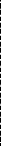 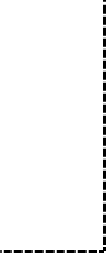 Vida SaludableConsume alimentos frescos de la región e identifica cómo esta práctica beneficia almedio ambiente.Los sabores de mi comunidadInvestiga y dibuja en tu cuaderno que alimentos se producen o se siembran en tu comunidad. Menciona mínimo 5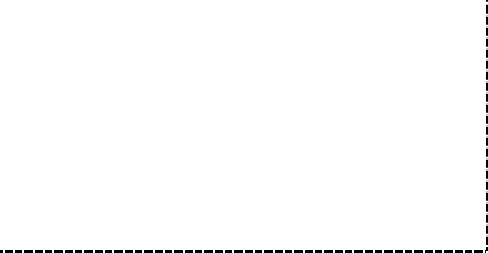 ASIGNATURAAPRENDIZAJEESPERADOPROGRAMADE TVACTIVIDADESSEGUIMIENTO YRETROALIMENTACIÓNUsa títulos y subtítulos para organizar y jerarquizar información.¡A buscarinformación! 	 Lee el siguiente texto y escribe el título que expresa mejor su contenido.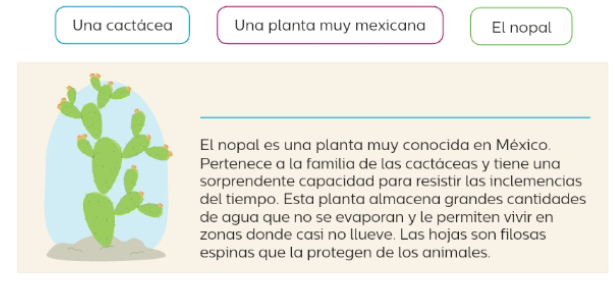 Envía evidencias de tus trabajos al whatsApp de tu maestro (a), tienes hasta las 9:00 p.m de cada día.NOTA:	no	olvides ponerle la fecha a cada trabajo y tú nombre en la parte de arriba.Lengua maternaUsa títulos y subtítulos para organizar y jerarquizar información. 	 Lee el siguiente texto y escribe el título que expresa mejor su contenido.Envía evidencias de tus trabajos al whatsApp de tu maestro (a), tienes hasta las 9:00 p.m de cada día.NOTA:	no	olvides ponerle la fecha a cada trabajo y tú nombre en la parte de arriba.MARTES 	 Lee el siguiente texto y escribe el título que expresa mejor su contenido.MatemáticasRelación de la escritura de los números con cifras y su nombre, a través de su descomposición aditiva.Separados pero unidosAnota en tu cuaderno el número que se forma en la descomposición aditiva con número y nombre.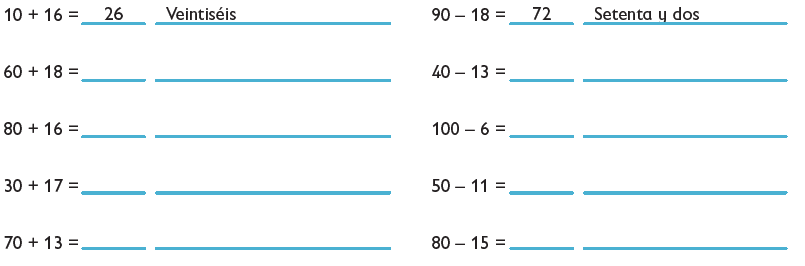 Resuelve el desafío de la página 42 de tu libro de matemáticas.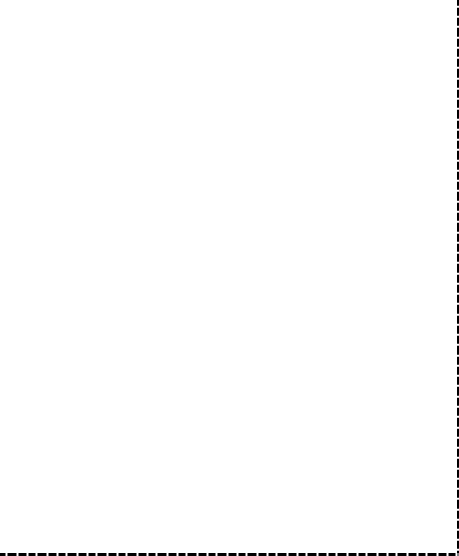 Formación Cívica y ÉticaReflexiona acerca de su capacidad para tomar decisiones libres con base en el respeto, aprecio y cuidado por la dignidad propia y de otras personas en situaciones escolares ycomunitarias.Decisiones familiaresRedacta en tu cuaderno como se toman las decisiones en tu familia, ¿piden la opinión de todos los integrantes de tu hogar? ¿Quién decide? Menciona un ejemplo de una situación en la que se tomó una decisión familiar.Ciencias NaturalesIdentifica distintas formas de nutrición de plantas y animales y su relación con el medio natural.Las maravillas de las plantasAnota en el esquema las letras que corresponden a los órganos de la planta. Dibújalo en tu cuaderno.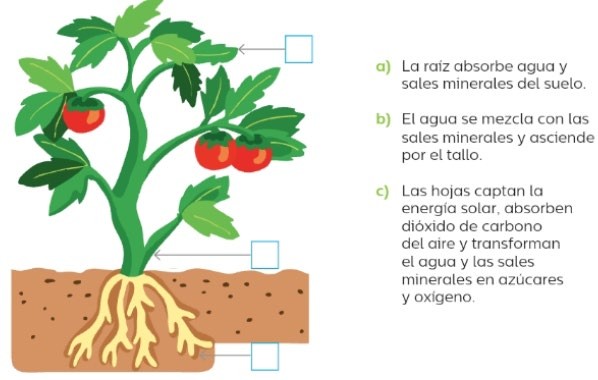 Resuelve la página 52 y 53 de tu libro de ciencias.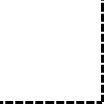 ASIGNATURAAPRENDIZAJEESPERADOPROGRAMADE TVACTIVIDADESSEGUIMIENTO YRETROALIMENTACIÓNCívica y ÉticaReflexiona acerca de su capacidad para tomar decisiones libres con base en el respeto, aprecio y cuidado por la dignidad propia y de otras personas en situaciones escolares ycomunitarias (3°).Tomamos decisiones y las cumplimosReflexiona acerca de su capacidad para tomar decisiones libres con base en el respeto, aprecio y cuidado por la dignidad propia y de otras personas en situaciones escolares ycomunitarias (3°).Tomamos decisiones y las cumplimosPregunta a los miembros de tu familia ¿Cuál ha sido la decisión más difícil qu han tomado y que pensaron antes de tomarla? Escríbelo en tu cuaderno…Realiza la página 44 y 45 de tu libro de formación.e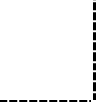 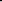 ASIGNATURAAPRENDIZAJEESPERADOPROGRAMADE TVACTIVIDADESSEGUIMIENTO YRETROALIMENTACIÓNCiencias NaturalesIdentifica distintas formas de nutrición de plantas y animales y su relación con el medio natural.Lo que aprendí sobre las plantasEscribe la siguiente información en tu cuaderno.Ciencias NaturalesIdentifica distintas formas de nutrición de plantas y animales y su relación con el medio natural.Lo que aprendí sobre las plantas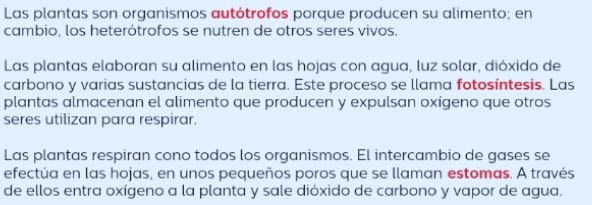 Completa la siguiente tabla en tu cuaderno.Resuelve el desafío de la página 43 de tu libro de matemáticas.Envía evidencias de tus trabajos al whatsApp de tu maestro (a), tienes hasta las 9:00 p.m de cada día.NOTA: no olvides ponerle la fecha a cada trabajo y tú nombre en la parte de arriba.JUEVESCompleta la siguiente tabla en tu cuaderno.Resuelve el desafío de la página 43 de tu libro de matemáticas.Envía evidencias de tus trabajos al whatsApp de tu maestro (a), tienes hasta las 9:00 p.m de cada día.NOTA: no olvides ponerle la fecha a cada trabajo y tú nombre en la parte de arriba.JUEVESMatemáticasRelación de la escritura de los números con cifras y su nombre, a través de su descomposición aditiva.Soy mayor que...Completa la siguiente tabla en tu cuaderno.Resuelve el desafío de la página 43 de tu libro de matemáticas.